Publicado en Sant Cugat del Vallès el 22/12/2023 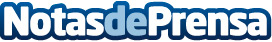 El Centre Dental Francesc Macià explica por qué es importante prevenir el consumo de azúcar en NavidadLas festividades navideñas traen consigo momentos de alegría, reuniones familiares y, por supuesto, una variedad tentadora de dulces y postres. Mientras se disfruta de estas delicias, es crucial recordar la importancia del cuidado dental, ya que, el exceso de azúcar puede tener efectos nocivos en los dientesDatos de contacto:Oriol MarquèsEDEON MARKETING SL931929647Nota de prensa publicada en: https://www.notasdeprensa.es/el-centre-dental-francesc-macia-explica-por Categorias: Sociedad Cataluña Celebraciones Odontología http://www.notasdeprensa.es